أحجار تكون حياتي  الحياه مليئة بالحجارة فلا تتعثر بها ، بل اجمعها و ابن بها سلماً تصعد به نحو النجاحفي هذه الفعالية نشبّه المهام اليومية والأشخاص في حياتنا الشخصية بالحجارة. منها الكبيرة, الصغيرة والمتوسطة. نعرض على المجموعة فيديو قصير بحيث يساعدهم على النظر مرة أخرى إلى المركبات اليومية في حياتهم.اهداف الفعالية: 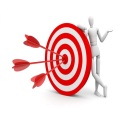 تعيين أهداف حسب ترتيب أولويات الحياة ترتيب الأولويات بحكمة للاستفادة القصوى من الوقت.  الفئة المستهدفة: 13-18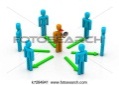 المدة الزمنية: 45 دقيقة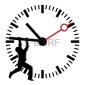 مواد مساعدة: الملحق (بعدد أفراد المجموعة)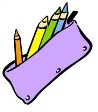 سير الفعالية :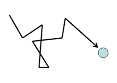 
المرحلة الأولى :
يقوم المرشد بعرض الفيديو المرفق للمجموعة https://www.youtube.com/watch?v=zZXtBHpJzfw  (معلم يعلم طلابه درسا في الحياة بتجربة عملية)
https://www.youtube.com/watch?v=a7EFOjOL7yo (فلم قصير يعبر عن أهمية الوقت(تكلم الساعة)) 
يدور نقاش حول الفيلم. ويطلب المرشد من كل طالب كتابة ملاحظات حول الفيديو.المرحلة الثانية:
انظر الملحق في الصفحة التالية. يتم توزيع على كل فرد ورقة من الملحق وتعبئتها.المرحلة الثالثة- تلخيص :
الجلوس في دائرة وإدارة حوار:
* ما هي الحجارة الكبيرة التي تأخذ حيزا كبيرا في حياة كل فرد؟* ما هي الحجارة المتوسطة وما هي أهميتها؟* هل يمكن إزالة الحجارة الصغيرة نهائيا من حياتنا كي نستغل وقتنا ؟ أم أننا نحتاجها * ما هو موقع حركة أجيال بالنسبة للحجارة؟ في أي طبقة يمكن أن تضعوها* من أين ينبع الالتزام بالوقت للحضور إلى لقاءاتنا في أجيال؟* كيف تشعر أن أجيال تساهم في جعل وقتك مستغلا بشكل ناجح؟